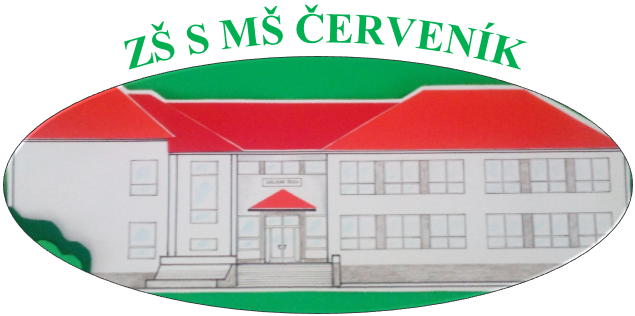 ŠKOLSKÝ  VZDELÁVACÍ  PROGRAMVerešvárktorého cieľom je, aby každý náš žiak bolvnímavý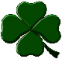 tvorivýempatickýzručnýVýchova k manželstvu a rodičovstvu (VkMaR)Cieľom uplatňovania prierezovej témy Výchova k manželstvu a rodičovstvu je prispieť k tomu, aby (si) žiak:Na 1. stupni:osvojil základné poznatky o biologických, psychických a sociálnych zmenách, ktoré ovplyvňujú vývin jeho osobnosti v súčasnosti i v budúcnosti; získal základné predpoklady pre zodpovedné rozhodnutia v oblasti medziľudských vzťahov; uprednostňoval základné princípy zdravého životného štýlu a nerizikového správania vo svojom (každodennom) živote.Na 2. stupni:osvojil základné poznatky o biologických, psychických a sociálnych zmenách, ktoré ovplyvňujú vývin jeho osobnosti v súčasnosti i v budúcnosti; získal základné predpoklady pre zodpovedné rozhodnutia v oblasti partnerských vzťahov, manželstva a rodičovstva;osvojil zásady bezpečného správania a porozumel rizikám v oblasti sexuality; uprednostňoval základné princípy zdravého životného štýlu a nerizikového správania vo svojom (každodennom) živote.Prierezová téma Výchova k manželstvu a rodičovstvu  sa bude realizovať  nasledovným spôsobom:VkMaR1:   Schopnosť komunikovať v rodineVkMaR2:   Schopnosť argumentovať v rodineVkMaR3:   Riešenie problémov v rodineVkMaR4:   Spolupráca v rodineVkMaR5:   Ja v našej rodineVkMaR6:   Prezentácia samého seba v rodineVkMaR7:   Riadenie v našej rodineVkMaR8:   Vypracovanie harmonogramu svojich prácVkMaR9:   Vyhľadanie a pomenovanie problémovVkMaR10: Vypracovanie harmonogramu svojich prác v rodineVkMaR11: Získavanie potrebných informácií o biologickom vývoji jedinca v rodinePrierezová téma Výchova k manželstvu a rodičovstvu je  povinnou súčasťou školského vzdelávania.Môže sa realizovať: ako súčasť učebného obsahu vyučovacích predmetov, prostredníctvom samostatných projektov, seminárov, vyučovacích blokov, kurzov a pod., Tieto formy môžu byť ľubovoľne kombinované.Zapracovanie a aplikácia tém výchovy k manželstvu a rodičovstvu  do ŠkVP pre prvý stupeň základnej školy:Implementáciu výchovy k manželstvu a rodičovstvu  je možné realizovať blokovým vyučovaním i  aktivitami v rámci  predmetov. Tvorivý učiteľ nájde priestor aj v iných učebných predmetoch, témach a využije aktuálne situácie. Vzdelávanie k výchove k manželstvu a rodičovstvu  na primeranej úrovni je možné realizovať od začiatku povinnej školskej dochádzky, teda už v prvom ročníku základnej školy vo všetkých predmetoch. 1. ročník     Matematika – Sčítanie a odčítanie prirodzených čísel v obore do 20 Etická výchova – Postoje a zručnosti v medziľudských vzťahoch (chrániť si veci svoje i iných). 2. ročníkSlovenský jazyk a literatúra – Prosba – želanie, Tvorba otázok – žiadosť o informáciu, Rozhovor. Matematika – Sčítanie a odčítanie prirodzených čísel v obore do 100.Vlastiveda – Rodina, Obec.Etická výchova – Iniciatíva vo vzťahu k iným (riešenie problémov – navádzanie na klamstvo, podvádzanie, kradnutie, ohováranie, ...).3. ročník Slovenský jazyk a literatúra – Reklama, Diskusia – názor, Vyjadrenie vlastnej túžby, Inzerát, Porekadlo, Príslovie, Ľudové rozprávky. Matematika – Sčítanie a odčítanie prirodzených čísel v obore do 10 000, Riešenie aplikačných úloh a úloh rozvíjajúcich špecifické matematické myslenie. Prírodoveda – v téme Človek , trávenie, energia, stavebné látky, obezita, potravinová pyramída vylučovanie, moč, potenie, pitný režim.Vlastiveda – Slovensko  - výlety s rodinou a spolupráca v rodine.Výtvarná výchova – v každej preberanej téme – spolupráca v rodine. Etická výchova – Postoje a spôsobilosti medziľudských vzťahov, Riešenie konfliktov – výchova k zmierlivosti, Pomoc, darovanie, delenie sa. 4. ročníkSlovenský jazyk a literatúra – Diskusia, Názor.Matematika – Násobenie a delenie v obore násobilky, Sčítanie a odčítanie prirodzených čísel v obore do 10 000, Riešenie aplikačných úloh a úloh rozvíjajúcich špecifické matematické myslenie.Prírodoveda – v téme – pľúca kvapôčková infekcia a pôvodcovia ochorení, kašeľ, kýchanie srdce, tep krv, rozmnožovanie človeka, počatie, tehotenstvo, pôrod, detstvo...Pracovné vyučovanie – v každej preberanej téme – spolupráca v rodine. Výtvarná výchova – Podnety rôznych oblastí poznávania sveta. Etická výchova – Reálne a zobrazené vzory, Rodina. Informatická výchova – Informácie okolo nás (prezentovanie výsledkov vlastnej práce), Komunikácia prostredníctvom IKT (ochrana osobných údajov, vyhľadávanie informácií). Výchovu k manželstvu a rodičovstvu  je možné realizovať aj v rámci školského klubu detí v spoločenskovednej oblasti. Náboženská výchova – 1.ročník: Témy: Som na svete z lásky (Obsahový štandard: Dar života, Môj rodostrom), Rodina – ohnisko lásky (Spolužitie v rodine), 2.ročník: Témy: Dôvera v rodine (Žijem v rodine, Príbeh o jednej rodine), Dôverujeme si navzájom (Dobre počúvať, Dobre sa pozerať, Moje svetlo preiného, Moje ruky pre druhého), 4.ročník: Témy: Cesta nádeje (Som jedinečný, Cesta k druhým)Zapracovanie a aplikácia tém výchovy k manželstvu a rodičovstvu do školských vzdelávacích programov pre druhý stupeň základnej školyNa druhom stupni základnej školy by žiaci mali mať viac skúseností so situáciami, v ktorých bolo potrebné uplatniť výchovu k manželstvu a rodičovstvu. Je možné využívať túto skúsenosť a nadväzovať na ňu. Vzhľadom na predmetové zameranie učiteľov je nutná ich väčšia súčinnosť. Je vhodné nájsť spoločné témy a na nich ukázať komplexnosť výchovy k manželstvu a rodičovstvu.  Ťažisko výchovy k manželstvu a rodičovstvu je v tomto prípade vo všetkých predmetoch no najviac v občianskej náuke a etickej výchove. Výchova k manželstvu a rodičovstvu  na druhom stupni základnej školy plynulo nadväzuje na finančné vzdelávanie na prvom stupni základnej školy. Predmety, do ktorých je možné výchova k manželstvu a rodičovstvu priamo začleniť: Slovenský jazyk a literatúra - Diskusia – argument, diskusný príspevok, E-mail, Plagát, inzerát, reklama, Polemika, Úradný list, žiadosť, Vlastný názor.Matematika – Násobenie a delenie prirodzených čísel v obore do 10 000, Počtové výkony s prirodzenými číslami, Riešenie aplikačných úloh a úloh rozvíjajúcich špecifické matematické myslenie, Počtové výkony s desatinnými číslami,  Percentá (vrátane jednoduchého úročenia) Počtové výkony s celými číslami, Pravdepodobnosť, štatistika, Riešenie lineárnych rovníc a nerovníc, Grafické znázorňovanie závislostí, Štatistika Informatika, Informácie okolo nás – vytvorenie plagátu, prezentácie.Komunikácia prostredníctvom IKT – vyhľadávanie informácií, Informačná spoločnosť – počítačová kriminalita, legálnosť programov.Fyzika – Iné zdroje energie.Geografia –Austrália, Amerika, Afrika, Ázia, Slovensko. V každom regióne sa môžete zamerať na bohatstvo a chudobu, rozdiely medzi regiónmi, environmentálne problémy. Občianska náuka - Moja škola, Štát a právo, Trestné právo,  Ekonomický život v spoločnosti (vrátane rozširujúceho učiva). Etická výchova – Ekonomické hodnoty a etika, Pozitívne vzory správania v histórii a v literatúre, Pozitívne vzory v každodennom živote, Masmediálne vplyvy, Dobré meno a pravda ako etické hodnoty, Etické aspekty vzťahu k vlastnej rodine, Vzťah k chorým, starým, postihnutým ľuďom.Náboženská výchova –5.ročník: Témy: Obeta Božieho ľudu ( Kto horí pre mňa, Rút – tá, ktorá horela pre iných, Moja obeta). Dialóg cez službu (Som chlapec, dievča – slúžim v rodine), 6.ročník:Témy: Pravda ako hodnota ( Pravda či klamstvo? Sila slova), Hľadanie pravdy o sebe (Človek – najmilší Boží zámer, Mám hodnotu), Konať v pravde (Zákon lásky, Skutky lásky, Zodpovednosť v rodine), 7.ročník: Témy: Sloboda a rozhodnutia (Srdce, Rozvoj svedomia), Láska ako princíp slobody (Autorita – a načo?, Moja angažovanosť).Biológia–  7. roč.Tematický celok: Človek a jeho telo- Témy: Rozmnožovacia sústava,  Vývin jedinca ( v rámci tejto témy : Partnerské vzťahy a rodina), Pohlavné ochorenia.